SƠ YẾU LÝ LỊCH(Sinh viên tự khai đầy đủ các chi tiết dưới đây)Họ tên: .................................................................................................. Nam/Nữ: 	Khoa: 	Mã SV: 	Ngày tháng năm sinh: 	 Nơi sinh: 	 Quê quán:	Quốc tịch: 	 Dân tộc: 	 Tôn giáo: 	Số Chứng minh ND: 	, nơi cấp: 	, ngày cấp: 	Diện chính sách (nếu có):    - Con liệt sĩ  	- Con thương binh hạng …………. - Con bệnh binh hạng …………….Đoàn viên Đoàn TNCS Hồ Chí Minh (nếu có) Ngày vào Đoàn: 	Nơi vào Đoàn: 	Số Quyết định: 	 Ngày ký: 	 Người ký: 	Chức vụ cao nhất đã qua: 	Đảng viên Đảng Cộng sản Việt Nam (nếu có)     Ngày kết nạp dự bị:	, chính thức ngày: 	Nơi kết nạp Đảng: 	Số Quyết định: 	 Ngày ký: 	 Người ký: 	Địa chỉ hộ khẩu thường trú: 	Địa chỉ hiện đang cư ngụ (ghi rõ, cụ thể): Gia đình: 	Bản thân: 	Điện thoại cố định: 	 di động: 	 Email: 	Họ tên cha: 	 Năm sinh: 	 Nghề nghiệp:	      Đơn vị công tác: 	Họ tên mẹ: 	 Năm sinh: 	 Nghề nghiệp: 	    Đơn vị công tác	Một số đặc điểm bản thân:Về khen thưởng: Kỷ luật: Năng khiếu văn thể mỹ:Ca nhạc: 		 Thành tích: 	Cổ nhạc:		 Thành tích: 	Đàn – Loại nhạc cụ: 	 Thành tích: 	Thể thao – Môn: 	 Thành tích: 	Múa: 		 Thành tích: 	Khi cần liên lạc báo tin cho ai?Họ tên: 	Điện thoại nhà: 	 Di động: 		Cam đoan của gia đình về lời khai của SV	Người khai ký tên (ghi rõ họ tên)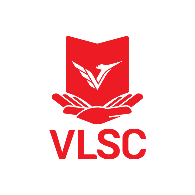 BỘ LAO ĐỘNG THƯƠNG BINH VÀ XÃ HỘITRƯỜNG CAO ĐẲNG VĂN LANG SÀI GÒN______________CỘNG HÒA XÃ HỘI CHỦ NGHĨA VIỆT NAMĐộc lập - Tự do - Hạnh phúc_______________TP. Hồ Chí Minh, ngày  .......  tháng  ........  năm 20…...